Topology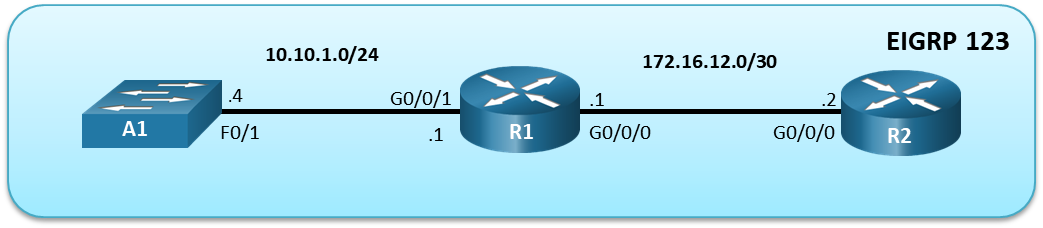 Addressing TableObjectivesPart 1: Build the Network and Configure Basic Device SettingsPart 2: Verify Initial ConnectivityPart 3: Implement a CoPP Policy on R1Part 4: Verify the CoPP Policy on R1Part 5: (Challenge) Further Classify Default TrafficBackground / ScenarioControl Plane Policing (CoPP) is a protection feature for the router’s control plane CPU. CoPP can granularly permit, drop, or rate-limit traffic to or from the CPU using a Modular QoS CLI (MQC) policy. The CoPP policy is applied to a dedicated control-plane interface which protects the CPU from unexpected extreme rates of traffic that could impact the stability of the router. CoPP handles all process-switched traffic, such as packets logged by an ACL or IP packets with header (TTL) options. Other types of traffic directed to the control plane include routing updates, (OSPF, EIGRP and BGP) as well as management traffic, including Telnet, SNMP, SSH, NTP, and HTTP etc.The focus of this lab is using the Cisco IOS Modular QoS CLI (MQC) to implement CoPP.Note: This lab is an exercise in configuring CoPP policies and does not necessarily reflect network best practices.Note: The routers used with CCNP hands-on labs are Cisco 4221 with Cisco IOS XE Release 16.9.4 (universalk9 image). The switch used in the lab is a Cisco Catalyst 2960 with Cisco IOS Release 15.2(2) (lanbasek9 image). Other routers, switches, and Cisco IOS versions can be used. Depending on the model and Cisco IOS version, the commands available and the output produced might vary from what is shown in the labs. Refer to the Router Interface Summary Table at the end of the lab for the correct interface identifiers.Note: Make sure that the routers and switches have been erased and have no startup configurations. If you are unsure, contact your instructor.Required Resources2 Routers (Cisco 4221 with Cisco IOS XE Release 16.9.4 universal image or comparable)1 Switch (Cisco 2960 with Cisco IOS Release 15.2(2) lanbasek9 image or comparable)1 PC (Choice of operating system with terminal emulation program and a packet capture utility installed)Console cables to configure the Cisco IOS devices via the console portsEthernet cables as shown in the topologyBuild the Network and Configure Basic Device SettingsIn Part 1, you will set up the network topology and configure basic settings and interface addressing on devices.Cable the network as shown in the topology.Attach the devices as shown in the topology diagram, and cable as necessary.Configure basic settings for each device.Console into each device, enter global configuration mode, and apply the basic settings. The startup configurations for each device are provided below.Open configuration windowRouter R1hostname R1no ip domain lookupip domain name CCNPv8.CoPP.Labusername admin privilege 15 algorithm-type scrypt secret cisco123banner motd # R1, Control Plane Policing  #line con 0 exec-timeout 0 0 logging synchronous exitinterface g0/0/1 ip address 10.10.1.1 255.255.255.0 no shutdown exitinterface g0/0/0 ip address 172.16.12.1 255.255.255.252 no shutdown exitrouter eigrp 123  eigrp router-id 0.0.0.1  network 172.16.12.0 0.0.0.3  network 10.10.1.0 0.0.0.255  exitline vty 0 4 login local transport input telnet sshexitcrypto key generate rsa modulus 1024 endRouter R2hostname R2no ip domain lookupip domain name CCNPv8.CoPP.Labusername admin privilege 15 algorithm-type scrypt secret cisco123banner motd # R2, Control Plane Policing  #line con 0 exec-timeout 0 0 logging synchronous exitinterface g0/0/0 ip address 172.16.12.2 255.255.255.252 no shutdown exitrouter eigrp 123  eigrp router-id 0.0.0.2  network 172.16.12.0 0.0.0.3  exitline vty 0 4 login local transport input telnet sshexitcrypto key generate rsa modulus 1024 endSwitch A1hostname A1no ip domain lookupusername admin privilege 15 algorithm-type scrypt secret cisco123ip domain name CCNPv8.COPP.LABbanner motd # A1, Control Plane Policing  #spanning-tree mode rapid-pvst line con 0 exec-timeout 0 0 logging synchronous exitline vty 0 15 login local transport input telnet sshinterface range f0/1-24, g0/1-2 shutdown exitinterface range f0/1switchport mode access no shutdown exitinterface vlan 1 ip address 10.10.1.4 255.255.255.0 no shut exit ip default-gateway 10.10.1.1 crypto key generate rsa modulus 1024 endSet the clock on each device to UTC time.Save the running configuration to startup-config.Verify ICMP connectivity between the devices.Close configuration windowVerify Initial ConnectivityIt is always advisable to test network connectivity and services before applying any policies. This ensures that the network is fully functional, and that the loss of connectivity or functionality is due to the applied policy and not a pre-existing network issue.When testing TCP connectivity, some services will prompt for a username/password. The pre-configured username is admin and password is cisco123.Test Telnet connectivity.Open configuration windowFrom A1, test Telnet connectivity to R1 and R2. When prompted for a username / password use admin and cisco123. You should be successful. Troubleshoot as needed.Test SSH connectivity.From A1, test SSH connectivity to R1 and R2. When prompted for a username / password use admin and cisco123. You should be successful. Troubleshoot as needed.Close configuration windowImplement a CoPP Policy on R1In this part, you will configure ACLs to identify traffic flows. You will then use these ACLs in class maps to classify the traffic for CoPP. Next, you will bind the class maps to a CoPP policy map. This policy map will apply the policing and actions to take for each class map. Finally, you will apply the policy map to the control plane.Configure named ACLs to identify traffic flows.Understanding what is needed for traffic classification can be achieved from network protocol analysis. Cisco NetFlow and Embedded Packet Capture (EPC) can be used to classify network traffic. After the traffic has been identified, ACLs can be built for matching the identified traffic. The definition of these ACLs is one of the most critical steps in the CoPP process. MQC uses these ACLs to define the traffic classes. Appropriate granularity in the classification of these protocols within these ACLs allows for better protection of the control plane CPU. Configure an extended ACL using the name TELNET to identify Telnet traffic.Open configuration windowR1(config)# ip access-list extended TELNETR1(config-ext-nacl)# permit tcp any any eq 23R1(config-ext-nacl)# exitConfigure an extended ACL using the name EIGRP to identify all EIGRP traffic.R1(config)# ip access-list extended EIGRPR1(config-ext-nacl)# permit eigrp any anyR1(config-ext-nacl)# exitConfigure an extended ACL using the name SSH to identify all SSH traffic.R1(config)# ip access-list extended SSHR1(config-ext-nacl)# permit tcp any any eq 22R1(config-ext-nacl)# exitConfigure an extended ACL using the name ICMP to identify ICMP traffic.R1(config)# ip access-list extended ICMPR1(config-ext-nacl)# permit icmp any anyR1(config-ext-nacl)# exitNote: Packets not matching any permit statements will be sent to the control plane CPU on R1.Configure class maps for CoPP on R1.Class maps are used to classify traffic for CoPP. The ACLs defined previously specify which IP packets belong to which classes. The mapping of ACLs to class maps completes the traffic classification process.Class maps support multiple match criteria; however, in this configuration a single-match criteria will satisfy basic functionality.Configure a class map named CM–TELNET to match IP packets that should be dropped and never reach the control plane CPU.R1(config)# class-map match-all CM-TELNETR1(config-cmap)# match access-group name TELNETR1(config-cmap)# exitConfigure a class map named CM–EIGRP to match EIGRP packets. This will allow you to apply a policy to these routing packets. The same could be done for OSPF or BGP packets if those routing protocols were active.R1(config)# class-map match-all CM-EIGRPR1(config-cmap)# match access-group name EIGRPR1(config-cmap)# exitConfigure a class map named CM-SSH to match IP packets in the ACL named SSH. These IP packets are SSH packets destined to the management plane. R1(config)# class-map match-all CM-SSHR1(config-cmap)# match access-group name SSHR1(config-cmap)# exitConfigure a class map named CM–ICMP to match IP packets in the ACL named ICMP. These IP packets are ICMP packets destined to the router. R1(config)# class-map match-all CM-ICMPR1(config-cmap)# match access-group name ICMPR1(config-cmap)# exitConfigure a policy map for CoPP on R1.The policy map defines the “baseline” service policy for each traffic classification. For each traffic class previously configured, the policy map applies the control plane policing rates and actions.Finding the optimal police rate without impacting network stability requires understanding traffic flows over time. To guarantee that CoPP does not introduce stability issues, the violate action should be set to transmit for all vital classes. When the CoPP policy is confirmed to be operationally effective, that would be the time to convert the appropriate “exceed-action” transmit actions to drop actions.Configure a policy map named PM–COPP on R1.R1(config)# policy-map PM-COPPAssociate the traffic class maps to the policy map and configure the following policing and action policies:For Telnet packets, configure policing at 8 kbps. Then set the conform action to drop and the exceed action to drop. This will effectively drop all Telnet packets that match the class map.For EIGRP packets, configure policing at 20 packets per second (pps). Then set the conform action to transmit and the exceed action to drop.For SSH packets, configure the policing at 50 kbps, set the conform action to transmit and the exceed action to transmit. This will effectively transmit all SSH packets that match the class map.For ICMP packet, configure policing at 10pps. Then set the conform action to transmit and the exceed action to drop.R1(config-pmap)# class CM-TELNETR1(config-pmap-c)# police 8000 conform-action drop exceed-action dropR1(config-pmap-c-police)# exitR1(config-pmap-c)# class CM-EIGRPR1(config-pmap-c)# police rate 10 pps conform-action transmit exceed-action transmitR1(config-pmap-c-police)# exitR1(config-pmap-c)# class CM-SSHR1(config-pmap-c)# police 50000 conform-action transmit exceed-action transmitR1(config-pmap-c-police)# exitR1(config-pmap-c)# class CM-ICMPR1(config-pmap-c)# police rate 10 pps conform-action transmit exceed-action dropR1(config-pmap-c-police)# exitAssociate the default class map with the traffic policy. Set the class to class-default and configure policing at 12 kbps. Then set the conform action to transmit and the exceed action to transmit.R1(config-pmap-c)# class class-defaultR1(config-pmap-c)# police 12000 conform-action transmit exceed-action transmitR1(config-pmap-c-police)# endNote: The class class-default is automatically placed at the end of the policy map. By the nature of CoPP-matching mechanisms, certain traffic types will always end up falling into the default class. This includes Layer 2 keepalives and non-IP traffic. Because these traffic types are required to maintain the network control plane, the class-default should never be policed with both conform and exceed actions set to drop. Apply the CoPP policy to the control plane virtual interface on R1.The policy map is applied to the control plane virtual interface in the inbound direction using the service-policy command. Only traffic destined for the router’s control plane will be affected by the CoPP policy.Enter control plane configuration mode to apply a CoPP policy. R1# conf tR1(config)# control-planeNext, attach the policy map to the control plane interface using the service-policy input command and specify the policy map named PM–COPP on the control plane virtual interface.R1(config-cp)# service-policy input PM-COPPR1(config-cp)# endClose configuration windowVerify the CoPP Policy on R1.Within a few moments of the CoPP policy being applied, dynamic information can be seen about the actual policy including rate information and the number of bytes and packets that conformed to or exceeded the configured policies.Issue the show access-list command.The show access-list command identifies specific traffic for each ACL.Open configuration windowR1# show access-listsExtended IP access list EIGRP    10 permit eigrp any anyExtended IP access list ICMP    10 permit icmp any anyExtended IP access list SSH    10 permit tcp any any eq 22Extended IP access list TELNET    10 permit tcp any any eq telnetIssue the show class-map command.The only class maps configured are those used for CoPP. Notice the match-any statement under the class-default class map. The match statement was automatically added when the class map was included in the policy map configuration.R1# show class-map  Class Map match-all CM-TELNET (id 1)   Match access-group name TELNET Class Map match-any class-default (id 0)   Match any Class Map match-all CM-ICMP (id 5)   Match access-group name ICMPClass Map match-all CM-EIGRP (id 2)   Match access-group name EIGRP Class Map match-all CM-SSH (id 3)   Match access-group name SSHIssue the show policy-map command.Notice the policy map shows the policing rates that were configured for each class map, including the class–default class map.R1# show policy-map  Policy Map PM-COPP    Class CM-TELNET     police cir 8000 bc 1500       conform-action drop       exceed-action drop    Class CM-EIGRP     police rate 10 pps       conform-action transmit       exceed-action transmit    Class CM-SSH     police cir 50000 bc 1562       conform-action transmit       exceed-action transmit        Class CM-ICMP     police rate 10 pps       conform-action transmit       exceed-action drop        Class class-default     police cir 12000 bc 1500       conform-action transmit       exceed-action transmitIssue the show policy-map control-plane command.This is the most useful command for verifying CoPP functionality. Notice that the EIGRP packets conform to the policing rule. Because no packets exceeded the defined rates for the EIGRP class map, all packets are transmitted to the control plane for processing. Note that your packet count will vary from the example below.R1# show policy-map control-planeControl Plane  Service-policy input: PM-COPP    Class-map: CM-TELNET (match-all)      0 packets, 0 bytes      5 minute offered rate 0000 bps, drop rate 0000 bps      Match: access-group name TELNET      police:          cir 8000 bps, bc 1500 bytes        conformed 0 packets, 0 bytes; actions:          drop        exceeded 0 packets, 0 bytes; actions:          drop        conformed 0000 bps, exceeded 0000 bps    Class-map: CM-EIGRP (match-all)      34 packets, 2516 bytes      5 minute offered rate 0000 bps, drop rate 0000 bps      Match: access-group name EIGRP      police:          rate 10 pps, burst 2 packets        conformed 34 packets, 2516 bytes; actions:          transmit        exceeded 0 packets, 0 bytes; actions:          transmit        conformed 0 pps, exceeded 0 pps    Class-map: CM-SSH (match-all)      0 packets, 0 bytes      5 minute offered rate 0000 bps, drop rate 0000 bps      Match: access-group name SSH      police:          cir 50000 bps, bc 1562 bytes        conformed 0 packets, 0 bytes; actions:          transmit        exceeded 0 packets, 0 bytes; actions:          transmit        conformed 0000 bps, exceeded 0000 bps    Class-map: CM-ICMP (match-all)      0 packets, 0 bytes      5 minute offered rate 0000 bps, drop rate 0000 bps      Match: access-group name ICMP      police:          rate 10 pps, burst 2 packets        conformed 0 packets, 0 bytes; actions:          transmit        exceeded 0 packets, 0 bytes; actions:          drop        conformed 0 pps, exceeded 0 pps    Class-map: class-default (match-any)      333 packets, 19788 bytes      5 minute offered rate 0000 bps, drop rate 0000 bps      Match: any      police:          cir 12000 bps, bc 1500 bytes        conformed 333 packets, 19788 bytes; actions:          transmit        exceeded 0 packets, 0 bytes; actions:          transmit        conformed 0000 bps, exceeded 0000 bpsclose configuration windowFrom R2, ping R1.From R2, use the command ping 172.16.12.1 repeat 20 to simulate a DoS attach on the control plane on R1. Notice the success rate of 70 percent and the failed pings as indicated by the period symbol (.) among the (successful) exclamation marks. From the output above, this indicates that R1 is dropping every third ICMP packet, based on the policy for rate limiting ICMP traffic to the control plane on R1.Open configuration windowR2# ping 172.16.12.1 repeat 20Type escape sequence to abort.Sending 20, 100-byte ICMP Echos to 172.16.12.1, timeout is 2 seconds:!!.!!.!!.!!.!!.!!.!!Success rate is 70 percent (14/20), round-trip min/avg/max = 1/1/2 msFrom R2, access R1 via Telnet.From R2 enter the telnet 172.17.12.1 command. Notice that all Telnet traffic to R1 is not successful. This is because our policy is to drop all Telnet traffic directed to the control plane on R1.R2# telnet 172.16.12.1Trying 172.16.12.1 ...% Connection timed out; remote host not respondingFrom R2, access A1 via Telnet.From R2, enter the telnet 10.10.1.4 command. When prompted for a username / password enter admin and cisco123. Notice that Telnet traffic from R2 through R1 to A1 is successful.R2# telnet 10.10.1.4Trying 10.10.1.4 ... Open A1, Control Plane PolicingUser Access VerificationUsername: adminPassword:A1# exit[Connection to 10.10.1.4 closed by foreign host]SSH from R2 to R1.From R2 SSH into R1 using the ssh -l admin 172.16.12.1 command. When prompted for a password enter cisco123. Then enter the show running-config command to generate SSH packets.R2# ssh -l admin 172.16.12.1Password: R1, Control Plane PolicingR1# show running-configBuilding configuration... (output omitted)R1# exit[Connection to 172.16.12.1 closed by foreign host]close configuration windowInvestigate the CoPP policy on R1.On R1, repeat the show policy-map control-plane command to investigate policing of ICMP, Telnet, SSH, EIGRP and other packets.Note: Your packet counts will vary from the following output.Open configuration windowR1# show policy-map control-planeControl Plane  Service-policy input: PM-COPP    Class-map: CM-TELNET (match-all)      4 packets, 232 bytes      5 minute offered rate 0000 bps, drop rate 0000 bps      Match: access-group name TELNET      police:          cir 8000 bps, bc 1500 bytes        conformed 4 packets, 232 bytes; actions:          drop        exceeded 0 packets, 0 bytes; actions:          drop        conformed 0000 bps, exceeded 0000 bps    Class-map: CM-EIGRP (match-all)      487 packets, 36038 bytes      5 minute offered rate 0000 bps, drop rate 0000 bps      Match: access-group name EIGRP      police:          rate 10 pps, burst 2 packets        conformed 487 packets, 36038 bytes; actions:          transmit        exceeded 0 packets, 0 bytes; actions:          transmit        conformed 0 pps, exceeded 0 pps    Class-map: CM-SSH (match-all)      68 packets, 5776 bytes      5 minute offered rate 0000 bps, drop rate 0000 bps      Match: access-group name SSH      police:          cir 50000 bps, bc 1562 bytes        conformed 68 packets, 5776 bytes; actions:          transmit        exceeded 0 packets, 0 bytes; actions:          transmit        conformed 0000 bps, exceeded 0000 bps    Class-map: CM-ICMP (match-all)      10 packets, 1000 bytes      5 minute offered rate 0000 bps, drop rate 0000 bps      Match: access-group name ICMP      police:          rate 10 pps, burst 2 packets        conformed 7 packets, 700 bytes; actions:          transmit        exceeded 3 packets, 300 bytes; actions:          drop        conformed 0 pps, exceeded 0 pps    Class-map: class-default (match-any)      4701 packets, 281816 bytes      5 minute offered rate 0000 bps, drop rate 0000 bps      Match: any      police:          cir 12000 bps, bc 1500 bytes        conformed 4701 packets, 281816 bytes; actions:          transmit        exceeded 0 packets, 0 bytes; actions:          transmit        conformed 0000 bps, exceeded 0000 bpsclose configuration windowFrom the output above note the following:Notice that all four Telnet packets were dropped.All EIGRP packets conform to the policing rule and are forwarded the control plane for processing.All SSH packets also conform to the policing rule and are forwarded to the control plane for processing. Ping packets are rate limited to 10 pps. This allows a “burst” of two packets, with every third packet being dropped. (Challenge) Further Classify Default TrafficNotice in the output of the show policy-map control-plane command that there is a substantial number of packets that are being matched to the class-default class map. One solution to help identify the source of these packets would be to configure a “CATCH-ALL” class map. This new class map would collect any remaining traffic that have not matched previous class maps and are destined to the device’s control plane. This CATCH-ALL class would prevent packets from ending up in the class-default class map. For example, an ACL called CATCH-ALL could be defined as follows:Open configuration windowR1(config)# ip access-list extended CATCH-ALLR1(config-ext-nacl)# permit icmp any anyR1(config-ext-nacl)# permit udp any anyR1(config-ext-nacl)# permit tcp any anyR1(config-ext-nacl)# permit ip any anyR1(config-ext-nacl)# exitclose configuration windowThis ACL could be matched to a class map called CM-CATCH-ALL that could be policed to 50 kbps with a confirm action of transmit and an exceed action of drop. Implement this new class map in your policy map, repeat the verifications in Part 4, and then view the output of the show policy-map control-plane command to see where this default traffic is classified.Reflection QuestionsWhy is R2 able to use Telnet through R1 to A1? Type your answers here.When initially deploying CoPP, how can you prevent disruption of legitimate control plane traffic?Type your answers here.Router Interface Summary TableNote: To find out how the router is configured, look at the interfaces to identify the type of router and how many interfaces the router has. There is no way to effectively list all the combinations of configurations for each router class. This table includes identifiers for the possible combinations of Ethernet and Serial interfaces in the device. The table does not include any other type of interface, even though a specific router may contain one. An example of this might be an ISDN BRI interface. The string in parenthesis is the legal abbreviation that can be used in Cisco IOS commands to represent the interface.End of documentDeviceInterfaceIP AddressIP AddressSubnet MaskR1G0/0/0172.16.12.1172.16.12.1255.255.255.252R1G0/0/110.10.1.110.10.1.1255.255.255.0R2G0/0/0172.16.12.2255.255.255.252255.255.255.252A1VLAN 110.10.1.4255.255.255.0255.255.255.0Router ModelEthernet Interface #1Ethernet Interface #2Serial Interface #1Serial Interface #21800Fast Ethernet 0/0 (F0/0)Fast Ethernet 0/1 (F0/1)Serial 0/0/0 (S0/0/0)Serial 0/0/1 (S0/0/1)1900Gigabit Ethernet 0/0 (G0/0)Gigabit Ethernet 0/1 (G0/1)Serial 0/0/0 (S0/0/0)Serial 0/0/1 (S0/0/1)2801Fast Ethernet 0/0 (F0/0)Fast Ethernet 0/1 (F0/1)Serial 0/1/0 (S0/1/0)Serial 0/1/1 (S0/1/1)2811Fast Ethernet 0/0 (F0/0)Fast Ethernet 0/1 (F0/1)Serial 0/0/0 (S0/0/0)Serial 0/0/1 (S0/0/1)2900Gigabit Ethernet 0/0 (G0/0)Gigabit Ethernet 0/1 (G0/1)Serial 0/0/0 (S0/0/0)Serial 0/0/1 (S0/0/1)4221Gigabit Ethernet 0/0/0 (G0/0/0)Gigabit Ethernet 0/0/1 (G0/0/1)Serial 0/1/0 (S0/1/0)Serial 0/1/1 (S0/1/1)4300Gigabit Ethernet 0/0/0 (G0/0/0)Gigabit Ethernet 0/0/1 (G0/0/1)Serial 0/1/0 (S0/1/0)Serial 0/1/1 (S0/1/1)